المستـــــوى : الأولى ثا إعالوحدة :       السادسة  بطاقة التعلم الذاتي لمادة اللغة العربية مجموعة مدارس ركراكيللتعليم المدرسيالخصوصيعنـــوان الـدرسأنشطة القراءة و التعبيرالأهـــــــــــــــدافأتوقع منكم في نهاية البطاقة أن تكونوا قادرين على قراءة النص قراءة فاحصة  . فهم المقروء و استثماره على مستوى الفهم و المعجم.تحليل معطيات النص و إبداء الرأي حولها.إعادة تركيب و انتاج النص.نص الإنطلاق : ألاحظ وأفهم : انطلق من الصورتين و صف ما يلي:نوع الزخرفة في الأولى.الرمز في الثانية.الهدف من استعمال الصورتين هو :تزيين فضاء النص.توضيح الموضوع.أطر الجواب الصحيح و برره بعبارة من الفقرة الثانية.انطلق من النص و حدد ما يلي: الفنون التي تشكل موروثنا الثقافي في المرحلة الكلاسيكية.الفنون التي انحدرت من تراثنا الأمازيغي.انطلق من الفقرة الأخيرة و أبرز ما تمثله الفنون السابقة بالنسبة للمغرب.اقترح عنوانا آخر للنص.تحليل النص : حدد الفكرة المحورية للنصيتناول النص فني الخط و المعمار و العلاقة التي تربط بينهما.اجرد من النص الألفاظ و العبارات التي تدل على كل من الفنيين و صنفها حسب الجدول:بناء على التصنيف السابق يمكن اعتبار العلاقة بين الخط و المعمار:علاقة تلازم وارتباط، إذ يكمل احدهما الآخر.علاقة انفصال، إذ لكل منهما خصائصه المميزة.اختر الجواب المناسب و برره بعبارتين من النص.ورد في النص أسلوب توكيد : (...... و قد كان المعمار....) مثل لهذا الأسلوب بمثالين من النصيهدف الكاتب من خلال النص الى :الإخبار ببعض عناصر موروثنا الثقافي و التعريف بهاتحليل عناصر موروثنا الثقافي و تفسيرها.اختر الجواب المناسب و برره من النص.4-   تركيب النص : اعد تركيب النص مركزا على العناصر التالية:الفن تعبير عن ثقافة الأمم و تاريخها.ارتباط الخط بالمعمار في ثقافتنا المغربية.تنوع عناصر موروثنا القافي.انعكاس عناصر موروثنا الثقافي على ذاكرة المغرب البصرية و هويته الثقافية و الفنية5-   التقويم الختامي : تحدث عن أحد الفنون المغربية التي تعرفها، مبرزا دورها في ترويج الثقافة المغربية، و استمرارها مدى العصور.8 . التصحيح : داخل المجموعة.9. التوجيهات والإرشادات على الخاص.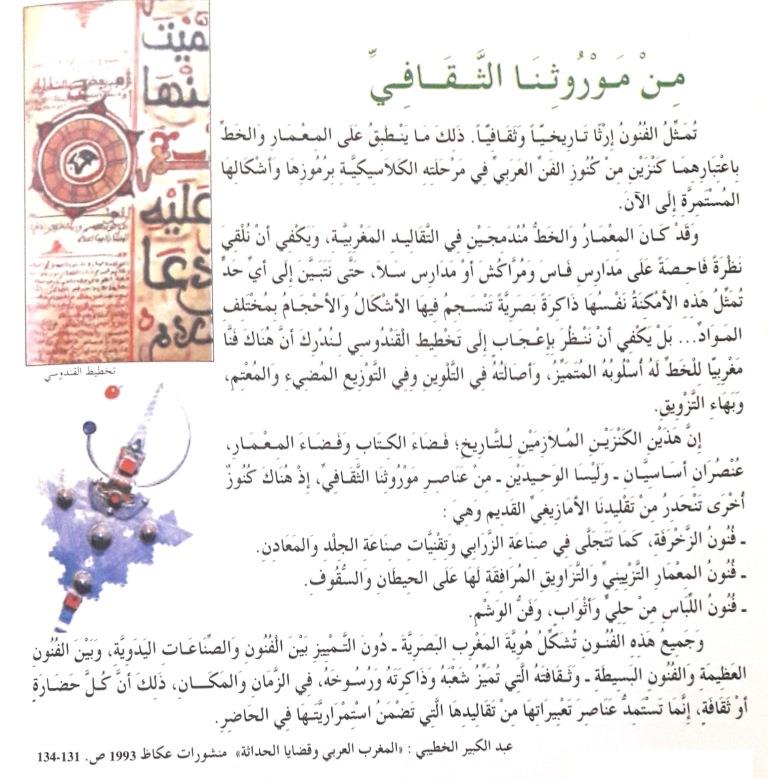 